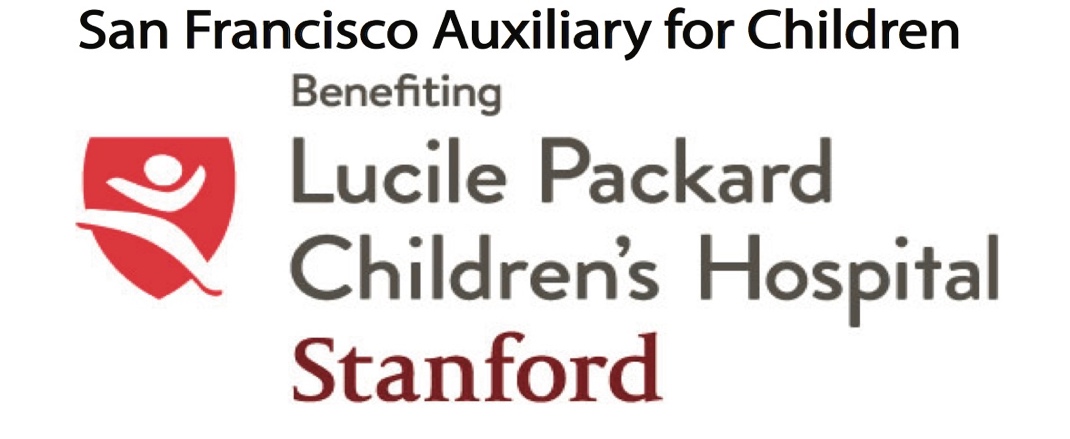 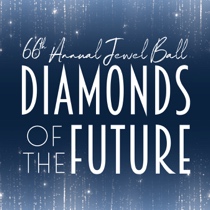 Thank you for your support. Your donation may be tax deductible. Please consult your tax advisor. 
 A 501(c)(3) Non-Profit Organization / Federal Tax ID No: 94-3240879DONOR INFORMATION (please print)DONOR INFORMATION (please print)DONOR INFORMATION (please print)DONOR INFORMATION (please print)Name of Donor (as you would like it to appear in catalog)Name of Donor (as you would like it to appear in catalog)Business Name (if applicable)Business Name (if applicable)Name/TitleName/TitleName/TitleName/TitleMailing Address 1Mailing Address 1Mailing Address 2Mailing Address 2CityStateStateZipPhoneFaxFaxEmailDONATION INFORMATION (please print)DONATION INFORMATION (please print)Name of DonationEstimated Fair Market Value $Detailed Description of DonationDetailed Description of DonationRestrictions? (ages, places, dates, expiration?) If yes, provide detailsRestrictions? (ages, places, dates, expiration?) If yes, provide detailsDONATION DETAILS (check all that apply)DONATION DETAILS (check all that apply)DONATION DETAILS (check all that apply)DELIVERYCERTIFICATES & DISPLAYMISCELLANEOUS☐I will deliver☐Please contact me to arrange pickup☐I will provide gift certificate☐Please create gift certificateAND☐I have props to enhance display☐Please find display props for me☐Cash donation enclosed☐Please contact me regarding sponsorship opportunities☐Employer’s matching gift form enclosedPlease mail this form to:SF AUXILIARYATTN:  Lisa Cole418 Green Hills DriveMillbrae, CA 94030Phone: (650) 333-2483  Email:  lisamtcole@gmail.comOr, submit your donation online at:www.sfjewelball.orgFor Use By Procurement CommitteeFor Use By Procurement CommitteePlease mail this form to:SF AUXILIARYATTN:  Lisa Cole418 Green Hills DriveMillbrae, CA 94030Phone: (650) 333-2483  Email:  lisamtcole@gmail.comOr, submit your donation online at:www.sfjewelball.orgProcured By Phone Please mail this form to:SF AUXILIARYATTN:  Lisa Cole418 Green Hills DriveMillbrae, CA 94030Phone: (650) 333-2483  Email:  lisamtcole@gmail.comOr, submit your donation online at:www.sfjewelball.orgEmail Email Please mail this form to:SF AUXILIARYATTN:  Lisa Cole418 Green Hills DriveMillbrae, CA 94030Phone: (650) 333-2483  Email:  lisamtcole@gmail.comOr, submit your donation online at:www.sfjewelball.org